Learning Project WEEK 9  Kensuke and Sea TurtlesWe are going to do a Class 2 lesson every day on Teams at half past 9.  If you are having problems logging on please email me and we can try and sort it out.Learning Project WEEK 9  Kensuke and Sea TurtlesWe are going to do a Class 2 lesson every day on Teams at half past 9.  If you are having problems logging on please email me and we can try and sort it out.Age Range: Y3/4Age Range: Y3/4Weekly Maths Tasks (Aim to do 1 per day) Weekly Reading Tasks (Aim to do 1 per day)Play on Hit the Button -  focus on number bonds, halves, doubles and times tables. Do the White Rose Maths video lesson each day and the worksheet linked to it. Look on the website for the link.Log on to BBC Bitesize and do the daily lesson for your Year group.Log on to Sum Dog do the week 9 challenge.Do the Week 9 Table challenge on Sumdog. Read Chapter 9 of ‘Kensuke’s Kingdom’. You don’t have to read it all by yourself your mum and dad can read it with you.Answer the questions about Chapter 9.Log on to BBC Bitesize and do the daily lesson for your year group.Listen to your child read and let them discuss what they have read. Encourage them to read with expression and intonation.Watch Newsround and discuss what is happening in the wider world. Get your child to read a book on Oxford Owl, discuss what your child enjoyed about the book. Weekly Spelling Tasks (Aim to do 1 per day)Weekly Writing Tasks (Aim to do 1 per day)Practise the Year 3/4 for Common Exception words.Log on to Sum Dog and practise this week’s spellings.  I have set a challenge for you.  It is called Week 9   Spellings.Log on to BBC Bitesize and do the daily lesson,Log on to BBC Bitesize and do the daily lesson for your year group.Do the Kensuke’s Kingdom writing challenge.  Imagine that you are Michael and explain to Kensuke why you sent the message in the bottle. In our Teams Lessons this week we are finding out about Sea Turtles.Find 5 facts about Sea turtles.Plan a report about Sea TurtlesWrite a Report about Sea turtles.Learning Project - to be done throughout the weekLearning Project - to be done throughout the weekI have uploaded some of these activities on the Class 2 Teams site. See if you can find them on the assignments page.Find out about the life cycle of a sea turtle. There is a powerpoint on the school website. Represent the life cycle in some way.  You can draw it, make a model or make a powerpoint about it.Find out some interesting facts about sea turtles.Make a sea turtle.  Look at some of the ideas for making sea turtles and see if you can make your own.  French:  Madame Heap has sent some work on matching up sports in French and English.  You can use the powerpoint from week 7 to help you.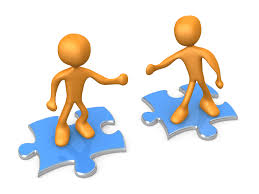 Take part in the Class 2 Sports Challenge. Keep looking on the website for more details!I have uploaded some of these activities on the Class 2 Teams site. See if you can find them on the assignments page.Find out about the life cycle of a sea turtle. There is a powerpoint on the school website. Represent the life cycle in some way.  You can draw it, make a model or make a powerpoint about it.Find out some interesting facts about sea turtles.Make a sea turtle.  Look at some of the ideas for making sea turtles and see if you can make your own.  French:  Madame Heap has sent some work on matching up sports in French and English.  You can use the powerpoint from week 7 to help you.Take part in the Class 2 Sports Challenge. Keep looking on the website for more details!